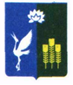 АДМИНИСТРАЦИЯ ПРОХОРСКОГО СЕЛЬСКОГО ПОСЕЛЕНИЯ СПАССКОГО МУНИЦИПАЛЬНОГО РАЙОНАПРИМОРСКОГО КРАЯПОСТАНОВЛЕНИЕ28 сентября 2015 г.                               с. Прохоры                                                       № 55 Об утверждении план-графика перехода на предоставление муниципальных услуг в электронной форме, предоставляемых администрацией Прохорского сельского поселенияВ соответствии с Бюджетным кодексом РФ, Федеральным законом от 27 июля 2010 года № 210-ФЗ «Об организации предоставления государственных  и муниципальных  услуг »,  постановлением  Правительства Российской Федерации от 15 июня 2009 года № 478 «О единой системе информационно-справочной поддержки граждан и организаций по вопросам взаимодействия с органами исполнительной власти и органами местного самоуправления с использованием информационно-телекоммуникационной сети Интернет», руководствуясь Уставом  Прохорского сельского поселения, администрация Прохорского сельского поселения ПОСТАНОВЛЯЕТ:1. Утвердить план – график перехода на предоставление муниципальных услуг в электронной форме, предоставляемых администрацией Прохорского сельского поселения (прилагается).2.  Настоящее постановление вступает в силу после его официального опубликования (обнародования).3.  Контроль за выполнением настоящего постановления оставляю за собой.Глава администрацииПрохорского сельского поселения                                              В.М. ПрохоровПРИЛОЖЕНИЕк постановлению администрацииПрохорского сельского поселенияот 28.09.2015г. № 55 ПЛАН-ГРАФИКперехода на предоставление услуг в электронной форме,предоставляемых администрацией Прохорского сельского поселения№ п/пНаименование услуги предоставляемой администрацией Прохорского сельского поселенияОтветственные исполнителиСроки реализации и содержание этапов  перехода   на   предоставление   услуг   в   электронном  видеСроки реализации и содержание этапов  перехода   на   предоставление   услуг   в   электронном  видеСроки реализации и содержание этапов  перехода   на   предоставление   услуг   в   электронном  видеСроки реализации и содержание этапов  перехода   на   предоставление   услуг   в   электронном  видеСроки реализации и содержание этапов  перехода   на   предоставление   услуг   в   электронном  видеI этапРазмещение информации об услуге на официальном сайте администрации Прохорского сельского поселения II этапРазмещение на официальном сайте администрации Прохорского сельского поселения форм заявлений и иных документов, необходимых для получения соответствующих услуг, и обеспечение доступа к ним для копированияIII этапОбеспечение возможности для заявителей в целях получения услуги представлять документы в электронном виде с использованием портала  муниципальных  услуг IV этапОбеспечение возможности для заявителей осуществлять мониторинг хода  предоставления   услуг  с использованием Портала  муниципальных  услуг V этапОбеспечение возможности получения результата  предоставления   услуги   в   электронном  виде на Портале  муниципальных услуг, если это не запрещено действующим законодательством123456781Предоставление информации об объектах недвижимого имущества, находящихся в муниципальной собственности и предназначенных для сдачи в арендуАдминистрация ПСПДо 30.12.2016До 01.05.2017До 01.12.2017До 01.05.2018До 01.12.20182Прием заявлений и выдача документов о согласовании и утверждение схемы проекта границ земельных участков на кадастровом плане территорийАдминистрация ПСПДо 30.12.2016До 01.05.2017До 01.12.2017До 01.05.2018До 01.12.20183Исполнение запросов граждан (социально-правовых, тематических, генеалогических) и выдача выписок, справок, оформление и предоставление копии документовАдминистрация ПСПДо 30.12.2016До 01.05.2017До 01.12.2017До 01.05.2018До 01.12.20184Прием заявлений на предварительное согласование предоставления земельного участкаАдминистрация ПСПДо 30.12.2016До 01.05.2017До 01.12.2017До 01.05.2018До 01.12.20185Предоставление земельных участков в собственность без проведения торгов для садоводства, огородничества и дачного хозяйстваАдминистрация ПСПДо 30.12.2016До 01.05.2017До 01.12.2017До 01.05.2018До 01.12.20186Предоставление гражданам, имеющих трех и более детей, в собственность земельных участков, находящихся в муниципальной собственности или государственная собственность на которые не разграничена, для жилищного строительства или ведения личного подсобного хозяйстваАдминистрация ПСПДо 30.12.2016До 01.05.2017До 01.12.2017До 01.05.2018До 01.12.20187Предоставление земельных участков для индивидуального жилищного строительства, ведения личного подсобного хозяйства, садоводства, дачного хозяйства и осуществления крестьянского (фермерского) хозяйстваАдминистрация ПСПДо 30.12.2016До 01.05.2017До 01.12.2017До 01.05.2018До 01.12.20188Предоставление земельных участков без предоставления торгов собственникам зданий, сооруженийАдминистрация ПСПДо 30.12.2016До 01.05.2017До 01.12.2017До 01.05.2018До 01.12.20189Предоставление земельных участков без проведения торгов для размещения объектов инфраструктурыАдминистрация ПСПДо 30.12.2016До 01.05.2017До 01.12.2017До 01.05.2018До 01.12.201810Изменение вида разрешенного использования земельных участковАдминистрация ПСПДо 30.12.2016До 01.05.2017До 01.12.2017До 01.05.2018До 01.12.201811Предоставление земельных участков в безвозмездное пользованиеАдминистрация ПСПДо 30.12.2016До 01.05.2017До 01.12.2017До 01.05.2018До 01.12.201812Выдача документа о присвоении наименований улицам, площадям и иным территориям проживания граждан в населенном пункте поселения, а также об установлении нумерации домов, расположенных на территории сельского поселенияАдминистрация ПСПДо 30.12.2016До 01.05.2017До 01.12.2017До 01.05.2018До 01.12.201813Выдача документов (единого жилищного документа, копии финансово-лицевого счета, справки (выписки) из похозяйственной книги, карточки учета собственника жилого помещения, справок и иных документов)Администрация ПСПДо 30.12.2016До 01.05.2017До 01.12.2017До 01.05.2018До 01.12.201814Выдача выписок из реестра муниципальной собственностиАдминистрация ПСПДо 30.12.2016До 01.05.2017До 01.12.2017До 01.05.2018До 01.12.2018